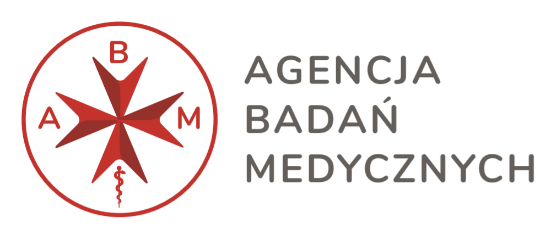 Harmonogram realizacji Studiów podyplomowych w Konkursie na opracowanie i realizację autorskiego programu studiów podyplomowych z zakresu nauk biomedycznychKonkurs nr: ABM/2023/6Informacje dodatkowe dotyczące Harmonogramu realizacji Studiów podyplomowych:(podpis osoby upoważnionej do złożenia Wniosku)NAZWA KIERUNKU STUDIÓW PODYPLOMOWYCH:(należy przygotować oddzielny Harmonogram dla każdego kierunku Studiów podyplomowych)NAZWA KIERUNKU STUDIÓW PODYPLOMOWYCH:(należy przygotować oddzielny Harmonogram dla każdego kierunku Studiów podyplomowych)NAZWA KIERUNKU STUDIÓW PODYPLOMOWYCH:(należy przygotować oddzielny Harmonogram dla każdego kierunku Studiów podyplomowych)NAZWA KIERUNKU STUDIÓW PODYPLOMOWYCH:(należy przygotować oddzielny Harmonogram dla każdego kierunku Studiów podyplomowych)NAZWA KIERUNKU STUDIÓW PODYPLOMOWYCH:(należy przygotować oddzielny Harmonogram dla każdego kierunku Studiów podyplomowych)NAZWA KIERUNKU STUDIÓW PODYPLOMOWYCH:(należy przygotować oddzielny Harmonogram dla każdego kierunku Studiów podyplomowych)NAZWA KIERUNKU STUDIÓW PODYPLOMOWYCH:(należy przygotować oddzielny Harmonogram dla każdego kierunku Studiów podyplomowych)NAZWA KIERUNKU STUDIÓW PODYPLOMOWYCH:(należy przygotować oddzielny Harmonogram dla każdego kierunku Studiów podyplomowych)NAZWA KIERUNKU STUDIÓW PODYPLOMOWYCH:(należy przygotować oddzielny Harmonogram dla każdego kierunku Studiów podyplomowych)NAZWA KIERUNKU STUDIÓW PODYPLOMOWYCH:(należy przygotować oddzielny Harmonogram dla każdego kierunku Studiów podyplomowych)NAZWA KIERUNKU STUDIÓW PODYPLOMOWYCH:(należy przygotować oddzielny Harmonogram dla każdego kierunku Studiów podyplomowych)NAZWA KIERUNKU STUDIÓW PODYPLOMOWYCH:(należy przygotować oddzielny Harmonogram dla każdego kierunku Studiów podyplomowych)NAZWA KIERUNKU STUDIÓW PODYPLOMOWYCH:(należy przygotować oddzielny Harmonogram dla każdego kierunku Studiów podyplomowych)NAZWA KIERUNKU STUDIÓW PODYPLOMOWYCH:(należy przygotować oddzielny Harmonogram dla każdego kierunku Studiów podyplomowych)NAZWA KIERUNKU STUDIÓW PODYPLOMOWYCH:(należy przygotować oddzielny Harmonogram dla każdego kierunku Studiów podyplomowych)NAZWA KIERUNKU STUDIÓW PODYPLOMOWYCH:(należy przygotować oddzielny Harmonogram dla każdego kierunku Studiów podyplomowych)NAZWA KIERUNKU STUDIÓW PODYPLOMOWYCH:(należy przygotować oddzielny Harmonogram dla każdego kierunku Studiów podyplomowych)NAZWA KIERUNKU STUDIÓW PODYPLOMOWYCH:(należy przygotować oddzielny Harmonogram dla każdego kierunku Studiów podyplomowych)NAZWA KIERUNKU STUDIÓW PODYPLOMOWYCH:(należy przygotować oddzielny Harmonogram dla każdego kierunku Studiów podyplomowych)NAZWA KIERUNKU STUDIÓW PODYPLOMOWYCH:(należy przygotować oddzielny Harmonogram dla każdego kierunku Studiów podyplomowych)NAZWA KIERUNKU STUDIÓW PODYPLOMOWYCH:(należy przygotować oddzielny Harmonogram dla każdego kierunku Studiów podyplomowych)LP.ZADANIA/DZIAŁANIA2024202420242024202520252025202520262026202620262027202720272027202820282028LP.ZADANIA/DZIAŁANIA1Q2Q3Q4Q1Q2Q3Q4Q1Q2Q3Q4Q1Q2Q3Q4Q1Q2Q3QIZAAGNGAŻOWANIE KADRY1Zaangażowanie kadry dydaktyczneja)Edycja nr (należy powielić dla każdej kolejnej edycji)2Zaangażowanie kierownika merytorycznego Studiów3Zaangażowanie koordynatora Studiów4Zaangażowanie pozostałego personelu merytorycznego bezpośrednio zaangażowanego w realizację Studiów a)Edycja nr (należy powielić dla każdej kolejnej edycji)IIREKRUTACJA UCZESTNIKÓW STUDIÓWa)Edycja nr (należy powielić dla każdej kolejnej edycji)IIIINFORMACJA I PROMOCJA STUDIÓW PODYPLOMOWYCHa)Edycja nr (należy powielić dla każdej kolejnej edycji)IVREALIZACJA STUDIÓW PODYPLOMOWYCHa)Edycja nr (należy powielić dla każdej kolejnej edycji)VEWALUACJA STUDIÓW PODYPLOMOWYCHa)Edycja nr (należy powielić dla każdej kolejnej edycji)